УТВЕРЖДЕН
постановлениемИзбирательной комиссии
Кемеровской области – Кузбасса
от 6 сентября 2023 г. № 67/532-7Порядок контрольного (ручного) подсчета голосов избирателей на избирательных участках, оснащенных техническими средствами подсчета голосов – комплексами обработки избирательных бюллетеней,   при проведении выборов Губернатора Кемеровской области – Кузбасса, депутатов Законодательного Собрания Кемеровской области – Кузбасса созыва 2023-2028 гг. 10 сентября 2023 года1. Общие положения1.1. Настоящий Порядок контрольного (ручного) подсчета голосов избирателей на избирательных участках, оснащенных техническими средствами подсчета голосов – комплексами обработки избирательных бюллетеней, при проведении выборов Губернатора Кемеровской области – Кузбасса, депутатов Законодательного Собрания Кемеровской области – Кузбасса созыва 2023-2028 гг. 10 сентября 2023 года (далее – Порядок) разработан в соответствии с пунктом 32 статьи 68 Федерального закона                              от 12 июня 2002 года № 67-ФЗ «Об основных гарантиях избирательных прав и права на участие в референдуме граждан Российской Федерации» (далее – Федеральный закон), пунктом 22-1 статьи 49 Закона Кемеровской области от 14 февраля 2007 года № 24-ОЗ «О выборах депутатов Законодательного Собрания Кемеровской области – Кузбасса», пунктами 5 – 8 статьи 62-1 Закона Кемеровской области от 26 июня 2012 года № 55-ОЗ «О выборах Губернатора Кемеровской области – Кузбасса», разделом 7 Инструкции о порядке использования технических средств подсчета голосов - комплексов обработки избирательных бюллетеней 2010 на выборах и референдумах, проводимых в Российской Федерации, утвержденной постановлением Центральной избирательной комиссии Российской Федерации от 06.07.2011 № 19/204-6, разделом 7 Инструкции о порядке использования технических средств подсчета голосов - комплексов обработки избирательных бюллетеней 2017 на выборах и референдумах, проводимых в Российской Федерации, утвержденной постановлением Центральной избирательной комиссии Российской Федерации от 8 февраля 2018 года № 139/1148-7.1.2. На выборах Губернатора Кемеровской  области – Кузбасса, депутатов Законодательного Собрания Кемеровской области – Кузбасса созыва 2023-2028 гг. комплексы обработки избирательных бюллетеней 2010, 2017 (далее – КОИБ) применяются на основании постановления Избирательной комиссии Кемеровской области – Кузбасса от 26 июля 2023 года № 59/463-7 «Об использовании технических средств подсчета голосов - комплексов обработки избирательных бюллетеней при голосовании на выборах Губернатора Кемеровской области – Кузбасса, депутатов Законодательного Собрания Кемеровской области – Кузбасса созыва                  2023-2028 гг. 10 сентября 2023 года».2. Определение избирательных участков для проведения контрольного (ручного) подсчета голосов2.1. При использовании технических средств подсчета голосов в пределах территории, на которой действует одна территориальная избирательная комиссия, не менее чем на 5 процентах определяемых жребием избирательных участков (но не менее чем на трех избирательных участках), на которых использовались такие технические средства, проводится контрольный подсчет голосов избирателей непосредственно членами участковых избирательных комиссий с правом решающего голоса (ручной подсчет голосов). Территория, в пределах которой действует территориальная избирательная комиссия, в целях проведения контрольного (ручного) подсчета голосов на избирательных участках, оснащенных техническими средствами подсчета голосов, в соответствии с настоящим Порядком определяется постановлением Избирательной комиссии Кемеровской области – Кузбасса.2.2. Жеребьевка по определению номеров избирательных участков,  оснащенных техническими средствами  подсчета голосов (КОИБ) для проведения контрольного (ручного) подсчета голосов избирателей проводится соответствующей территориальной избирательной комиссией в течение получаса после окончания времени голосования: с 20 часов 00 минут до 20 часов 30 минут.2.3. Жеребьевку организуют и проводят председатель соответствующей территориальной избирательной комиссии, а также не менее двух членов территориальной избирательной комиссии с правом решающего голоса.2.4. При проведении жеребьевки вправе присутствовать члены  Избирательной комиссии Кемеровской области – Кузбасса, работники аппарата Избирательной комиссии Кемеровской области – Кузбасса, зарегистрированные кандидаты, уполномоченный представитель кандидата по финансовым вопросам, а также представители средств массовой информации.2.5. Жеребьевка проводится с помощью бумажных конвертов, в каждый из которых помещается лист бумаги с номером избирательного участка, оснащенного техническим средством подсчета голосов (КОИБ). При этом количество конвертов должно соответствовать количеству избирательных участков, оснащенных техническими средствами подсчета голосов (КОИБ).2.6. Председатель территориальной избирательной комиссии методом случайной выборки отбирает поочередно 3 конверта, вскрывает, демонстрирует присутствующим при проведении жеребьевки номера избирательных участков, указанных на листах бумаги, вложенных в конверты  и оглашает номера избирательных участков, где будет проведен контрольный (ручной) подсчет голосов избирателей. Составляется протокол (приложение № 1 к Порядку), который подписывается председателем и членами территориальной избирательной комиссии, участвующими в жеребьевке. 2.7. По результатам жеребьевки территориальная избирательная комиссия принимает решение о проведении контрольного (ручного) подсчета голосов избирателей непосредственно членами участковых избирательных комиссий с правом решающего голоса на избирательных участках, номера которых соответствуют номерам, извлеченным из конвертов. Данное решение незамедлительно направляется в Избирательную комиссию Кемеровской области – Кузбасса, соответствующие участковые избирательные комиссии посредством любых средств связи и доставки.3. Порядок действий всех участковых избирательных комиссий при осуществлении подсчета голосов избирателей с применением КОИБ3.1. Непосредственно после окончания голосования председатель участковой избирательной комиссии объявляет всем лицам, присутствующим в помещении для голосования избирательного участка о возможности проведения контрольного (ручного) подсчета голосов. После чего участковая избирательная комиссия проводит процедуру установления итогов голосования с применением КОИБ в соответствии с установленным порядком.3.2. По окончании установления итогов голосования и выдачи копий протокола об итогах голосования участковые избирательные комиссии, не осуществляющие контрольный подсчет голосов, обеспечивают сохранность избирательных бюллетеней и всей избирательной документации и ожидают извещения от ТИК об итогах контрольного (ручного) подсчета голосов.4. Проведение контрольного (ручного) подсчета голосов4.1. Участковая избирательная комиссия, осуществляющая контрольный (ручной) подсчет голосов, производит завершение всех процедур подсчета голосов при помощи КОИБ, включая подписание протокола об итогах голосования и выдачу его копий, за исключением процедуры упаковки избирательных бюллетеней.4.2. Контрольный (ручной) подсчет голосов избирателей производится непосредственно членами участковой избирательной комиссии с правом решающего голоса. 4.3. Контрольный (ручной) подсчет голосов проводится гласно в присутствии лиц, перечисленных в пункте 3 статьи 30  Федерального закона, в порядке, определенном пунктами 8–11, 13–15, 17–19, 21–23 статьи 68 Федерального закона.4.4. После проведения контрольного (ручного) подсчета голосов участковая избирательная комиссия сопоставляет данные, полученные по итогам контрольного (ручного) подсчета голосов, с данными протокола об итогах голосования, полученного при помощи КОИБ, по строкам 9, 10, 13 и последующим строкам протокола участковой избирательной комиссии об итогах голосования. Разница между указанными данными определяется по каждой строке в абсолютных величинах (из данных ручного подсчета вычитаются данные КОИБ) и в процентах (из данных ручного подсчета вычитаются данные КОИБ, результат делится на большее значение из предыдущих и умножается на 100 процентов).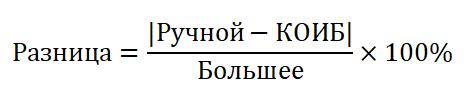 Результаты сопоставления вносятся в акт о совпадении данных ручного подсчета голосов избирателей с данными, полученными с использованием КОИБ (приложения № 2, 3 к настоящему Порядку).4.5. Если ни по одной из строк протокола участковой избирательной комиссии нет разницы или она не превышает одного процента, или составляет менее трех единиц, участковая избирательная комиссия оформляет акт о совпадении данных ручного подсчета голосов избирателей с данными, полученными с использованием КОИБ. Указанный акт вместе с протоколом участковой избирательной комиссии об итогах голосования направляется в территориальную избирательную комиссию.4.6. Если данная разница хотя бы по одной из строк превышает один процент, но не менее трех единиц, участковая избирательная комиссия принимает решение о составлении повторного протокола об итогах голосования с указанием в нем данных контрольного (ручного) подсчета голосов. Протокол с отметкой «Повторный» составляется по установленной форме без использования КОИБ и вместе с первоначальным протоколом участковой избирательной комиссии об итогах голосования направляется в территориальную избирательную комиссию.4.7. Председатель участковой избирательной комиссии непосредственно после установления результатов контрольного (ручного) подсчета голосов извещает территориальную избирательную комиссию о полученных результатах. 4.8. Далее участковая избирательная комиссия завершает процедуру установления итогов голосования, включая выдачу копий протокола участковой избирательной комиссии об итогах голосования, упаковку избирательных бюллетеней по общему порядку.   5. Действия по итогам контрольного (ручного) подсчета голосов5.1. Территориальная избирательная комиссия после получения информации от всех участковых избирательных комиссий, проводивших контрольный (ручной) подсчет голосов, незамедлительно принимает одно из следующих решений: 5.1.1. В случае если ни в одной из участковых избирательных комиссий, проводивших контрольный (ручной) подсчет голосов, не составлялся повторный протокол участковой избирательной комиссии об итогах голосования, территориальная избирательная комиссия принимает решение об извещении всех участковых избирательных комиссий о направлении составленных протоколов участковых избирательных комиссий об итогах голосования и прилагаемых к ним документов в территориальную избирательную комиссию. 5.1.2. В случае если в результате контрольного подсчета голосов хотя бы на одном из определенных жребием избирательных участков был составлен повторный протокол об итогах голосования по причине несовпадения в строках 9, 10, 13 и последующих строках протокола данных, полученных при использовании КОИБ и при ручном подсчете голосов, территориальная избирательная комиссия принимает решение о проведении ручного подсчета голосов на всех избирательных участках, применявших КОИБ для установления итогов голосования, на которых не проводился ручной подсчет голосов.Во исполнение принятого решения территориальная избирательная комиссия незамедлительно информирует  соответствующие участковые избирательные комиссии о необходимости проведения ручного подсчета голосов.5.2. Территориальная избирательная комиссия незамедлительно информирует Избирательную комиссию Кемеровской области – Кузбасса об одном из принятых решений по итогам проведения контрольного (ручного) подсчета голосов, указанных в пункте 5.1. настоящего Порядка.5.3. Участковые избирательные комиссии проводят ручной подсчет голосов в порядке, определенном пунктами 8–11, 13–15, 17–19, 21–23 статьи 68 Федерального закона и разделом 4 настоящего Порядка. Участковые избирательные комиссии после установления итогов голосования при ручном подсчете голосов и подписания протоколов участковых избирательных комиссий об итогах голосования с отметкой «Повторный» либо актов о совпадении данных ручного подсчета голосов избирателей с данными, полученными с использованием КОИБ направляют свои протоколы в территориальную избирательную комиссию в установленном порядке.                                                                                                          Приложение № 1                                                                         к Порядку контрольного (ручного) подсчета                                                                              голосов избирателей на избирательных                                                                     участках, оснащенных техническими средствами                                                                       подсчета голосов – комплексами обработки                                                                         избирательных бюллетеней при проведении                                                                      выборов Губернатора Кемеровской области –                                                                    Кузбасса, депутатов Законодательного Собрания                                                                               Кемеровской области – Кузбасса                                                                        созыва 2023-2028 гг. 10 сентября 2023 годаПротоколо результатах проведения жеребьевки по определению избирательныхучастков, оснащенных техническими средствами подсчетаголосов – комплексами обработки избирательных бюллетеней 2010, 2017для проведения контрольного (ручного) подсчета голосов избирателейпри проведении выборов Губернатора Кемеровской области – Кузбасса, депутатов Законодательного Собрания Кемеровской области – Кузбасса созыва 2023-2028 гг. 10 сентября 2023 года 10 сентября 2023 года                                                                                 __________________                                                                                                                             (место проведения)              Время проведения: ___ часов ___ минут Присутствовали члены территориальной избирательной комиссии _____________________________________________________с правом решающего голоса:                 (наименование комиссии)_________________________________________________________________________________________________________________________________________________________В ____ конверта вложены ____ листа, содержащие следующие номера избирательных участков: ____________________________________________.Из 3-х отобранных конвертов извлечены листы с номерами следующих избирательных участков:№_______________;№_______________;№_______________.Председатель комиссии                                 _________________   ___________________                                                                                    (подпись)                      (фамилия, инициалы)Члены  комиссии                                            _________________   ___________________с правом решающего голоса                                  (подпись)                        (фамилия, инициалы)                                                                          _________________   ___________________                                                                                    (подпись)                       (фамилия, инициалы)                                                                                                              Приложение № 2                                                                         к Порядку контрольного (ручного) подсчета                                                                              голосов избирателей на избирательных                                                                     участках, оснащенных техническими средствами                                                                       подсчета голосов – комплексами обработки                                                                         избирательных бюллетеней при проведении                                                                      выборов Губернатора Кемеровской области –                                                                    Кузбасса, депутатов Законодательного Собрания                                                                               Кемеровской области – Кузбасса                                                                        созыва 2023-2028 гг. 10 сентября 2023 годаУчастковая избирательная комиссияизбирательного участка № ____АКТо совпадении данных ручного подсчета голосов избирателей с данными, полученными с использованием технических средств подсчета голосов – комплексов обработки избирательных бюллетеней 2010, 2017 Мы, нижеподписавшиеся, в соответствии с пунктом 32 статьи 68 Федерального закона от 12 июня 2002 года № 67-ФЗ «Об основных гарантиях избирательных прав и права на участие в референдуме граждан Российской Федерации», пунктом 22-3 статьи 49 Закона Кемеровской области от 14 февраля 2007 года № 24-ОЗ «О выборах депутатов Законодательного Собрания Кемеровской области – Кузбасса»,  произвели ручной подсчет голосов избирателей и сравнили результаты с данными, полученными с использованием технических средств подсчета голосов - комплексов обработки избирательных бюллетеней (КОИБ).Выявлено несовпадение данных по следующим строкам протокола об итогах голосования:При сравнении данных не учитывались ___________ бюллетеней, которые не содержат отметок в квадратах, расположенных справа от фамилий кандидатов, или в которых число отметок в указанных квадратах превышает число отметок, установленное законом, и которые в соответствии с пунктом 17 статьи 68 Федерального закона «Об основных гарантиях избирательных прав и права на участие в референдуме граждан Российской Федерации»  путем голосования были признаны участковой комиссией действительными.Участковая комиссия УСТАНОВИЛА (выбрать нужный вариант, ненужный вариант зачеркнуть): Приведенные в таблице несовпадения соответствуют требованиям пункта 32 статьи 68  Федерального закона «Об основных гарантиях избирательных прав и права на участие в референдуме граждан Российской Федерации», и составление протокола об итогах голосования с отметкой «Повторный» не требуется.или Требуется составление протокола об итогах голосования с отметкой «Повторный».или Данные ручного подсчета голосов избирателей и данные, полученные с использованием технических средств подсчета голосов - комплексов обработки избирательных бюллетеней (КОИБ), по строкам протокола (указать номера строк протокола) и последующим строкам совпали, и составление протокола об итогах голосования с отметкой «Повторный» не требуется.  Председатель участковойизбирательной комиссии                       __________________    _________________________                                                                     (фамилия, инициалы)       (подпись либо причина отсутствия,                                                                                                                                        отметка об особом мнении)Заместитель председателя комиссии                                                  __________________    ________________________ Секретарь комиссии                               __________________     ________________________Члены участковойизбирательной комиссии                        __________________    ________________________                                                                     __________________    ________________________                                                                     __________________    ________________________                                                                    __________________    ________________________                                                                     __________________    ________________________                                                                     __________________    ________________________                                                                      __________________    ________________________                                                                    __________________    ________________________                                                                     __________________    ________________________       МП«___» сентября 2023 года                                                                                                                                                                                             Приложение № 3                                                                         к Порядку контрольного (ручного) подсчета                                                                              голосов избирателей на избирательных                                                                     участках, оснащенных техническими средствами                                                                       подсчета голосов – комплексами обработки                                                                         избирательных бюллетеней при проведении                                                                      выборов Губернатора Кемеровской области –                                                                    Кузбасса, депутатов Законодательного Собрания                                                                               Кемеровской области – Кузбасса                                                                        созыва 2023-2028 гг. 10 сентября 2023 года                                                        Участковая избирательная комиссияизбирательного участка № ____АКТо совпадении данных ручного подсчета голосов избирателей с данными, полученными с использованием технических средств подсчета голосов – комплексов обработки избирательных бюллетеней 2010, 2017 Мы, нижеподписавшиеся, в соответствии с пунктом 32 статьи 68 Федерального закона от 12 июня 2002 года № 67-ФЗ «Об основных гарантиях избирательных прав и права на участие в референдуме граждан Российской Федерации», статьей 62-1 Закона Кемеровской области от                         26 июня 2012 года № 55-ОЗ «О выборах Губернатора Кемеровской области – Кузбасса»,  произвели ручной подсчет голосов избирателей и сравнили результаты с данными, полученными с использованием технических средств подсчета голосов - комплексов обработки избирательных бюллетеней (КОИБ).Выявлено несовпадение данных по следующим строкам протокола об итогах голосования:При сравнении данных не учитывались ___________ бюллетеней, которые не содержат отметок в квадратах, расположенных справа от фамилий кандидатов, или в которых число отметок в указанных квадратах превышает число отметок, установленное законом, и которые в соответствии с пунктом 17 статьи 68 Федерального закона «Об основных гарантиях избирательных прав и права на участие в референдуме граждан Российской Федерации»  путем голосования были признаны участковой комиссией действительными.Участковая комиссия УСТАНОВИЛА (выбрать нужный вариант, ненужный вариант зачеркнуть): Приведенные в таблице несовпадения соответствуют требованиям пункта 32 статьи 68  Федерального закона «Об основных гарантиях избирательных прав и права на участие в референдуме граждан Российской Федерации», и составление протокола об итогах голосования с отметкой «Повторный» не требуется.или Требуется составление протокола об итогах голосования с отметкой «Повторный».или Данные ручного подсчета голосов избирателей и данные, полученные с использованием технических средств подсчета голосов - комплексов обработки избирательных бюллетеней (КОИБ), по строкам протокола (указать номера строк протокола) и последующим строкам совпали, и составление протокола об итогах голосования с отметкой «Повторный» не требуется.  Председатель участковойизбирательной комиссии                       __________________    _________________________                                                                     (фамилия, инициалы)       (подпись либо причина отсутствия,                                                                                                                                        отметка об особом мнении)Заместитель председателя комиссии                                                  __________________    ________________________ Секретарь комиссии                               __________________     ________________________Члены участковойизбирательной комиссии                        __________________    ________________________                                                                     __________________    ________________________                                                                     __________________    ________________________                                                                    __________________    ________________________                                                                     __________________    ________________________                                                                     __________________    ________________________                                                                      __________________    ________________________                                                                    __________________    ________________________                                                                     __________________    ________________________       МП«___» сентября 2023 года№
строки протоколаДанные ручного подсчетаДанные протокола КОИБРазницаРазница№
строки протоколаДанные ручного подсчетаДанные протокола КОИБабсолютная[ручной - КОИБ]в процентах[ручной-КОИБ] х100%большее№
строки протоколаДанные ручного подсчетаДанные протокола КОИБРазницаРазница№
строки протоколаДанные ручного подсчетаДанные протокола КОИБабсолютная[ручной - КОИБ]в процентах[ручной-КОИБ] х100%большее